Response Form - Consultation 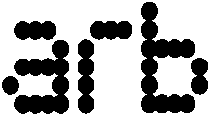 Architects Registration BoardConsultation on the proposed amendments to ARB’s General Rules (2019/05)Response from:(Name)(Job Title)(Organisation)(Postal address)(email address)Please complete and return to Architects Registration Board, 8 Weymouth Street, London W1W 5BU, by 12pm on Thursday, 23 January 2020.This response form may also submitted by email to emmam@arb.org.ukArchitects Registration BoardConsultation FeedbackWe would welcome your general views and comments on the proposed amendments which can be viewed here.COMMENTS: